załącznik nr 1 do SWZ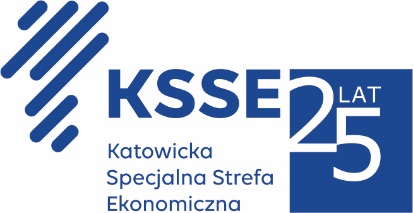 SZCZEGÓŁOWY OPIS PRZEDMIOTU ZAMÓWIENIAAkcelerator biznesowy KSSENON –budowa centrum kreatywności, innowacyjności oraz przedsiębiorczości w Żorachnumer postępowania: PN3/2021SZCZEGÓŁOWY OPIS PRZEDMIOTU ZAMÓWIENIADokumentacja ProjektowaProjekt Budowlany, Projekty Wykonawcze (Techniczne), Pozwolenie na budowę UA-RA.6740.119.2018.AP z dnia 30 marca 2018 rokuDecyzja Nr 549/21  UA-RA.6740.302.2021.AP z dnia 18.08.2021 rokuUzgodnienia branżowe PSGzostały opublikowane do pobrania na stronie internetowej (spakowane w formacie 7z)https://chmura.ksse.com.pl/index.php/s/lGa7ifXeIvKdkXH